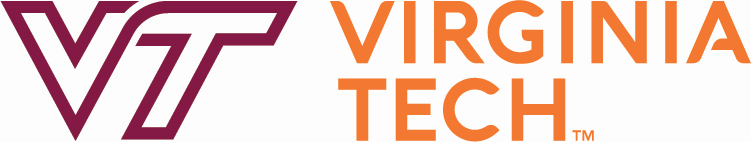 CONTINUING AND PROFESSIONAL EDUCATION Connect. Plan. Enrich.Request for Proposal # 0059708ForConference Facilities and Services9th Annual Commonwealth of Virginia CSA ConferenceFund Number 569421Norfolk, Virginia, October 28-30, 2020September 13, 2019Note: This public body does not discriminate against faith-based organizations in accordance with the Code of Virginia, § 2.2-4343.1 or against a bidder or offeror because of race, religion, color, sex, national origin, age, disability, or any other basis prohibited by state law relating to discrimination in employment.RFP ISSUED AND MANAGED BY VIRGINIA TECH PROCUREMENT ON BEHALF OF VT CONTINUING AND PROFESSIONAL EDUCATIONINSTRUCTIONS FOR SUBMITTAL OF PROPOSAL and TERMS AND CONDITIONS THAT APPLY TO THIS AWARDQUESTIONS:  All inquiries for information regarding this solicitation should be directed to: Susan Johnstad, 804-662-7288, sejohnstad@vt.edu. Questions must be received by: Friday, September 20, 2019. DUE DATE:  Proposals will be received until Tuesday, October 1, 2019, Time (3:00 PM).  Failure to submit proposals to the correct location by the designated date and hour will result in disqualification.REMITTANCE ADDRESS:  Mailed or Hand Delivered Submissions:  Proposals should be mailed or hand delivered to: Virginia Polytechnic Institute and State University (Virginia Tech), Procurement Department (MC 0333) North End Center, Suite 2100, 300 Turner Street NW, Blacksburg, Virginia 24061.  Reference the due date and hour, and RFP Number in the lower left corner of the return envelope or package.Please note that USPS is delivered to a central location and is not delivered directly to Procurement.  Allow extra time if sending proposal via USPS.  It is the vendor’s responsibility to ensure proposals are received in the Procurement office at the appropriate date and time for consideration.EVA BUSINESS-TO-GOVERNMENT ELECTRONIC PROCUREMENT SYSTEM:The eVA Internet electronic procurement solution streamlines and automates government purchasing activities within the Commonwealth of Virginia.  Virginia Tech, and other state agencies and institutions, have been directed by the Governor to maximize the use of this system in the procurement of goods and services.  We are, therefore, requesting that your firm register as a vendor within the eVA system.  There are transaction fees involved with the use of eVA.  These fees must be considered in the provision of quotes, bids and price proposals offered to Virginia Tech.  Failure to register within the eVA system may result in the quote, bid or proposal from your firm being rejected and the award made to another vendor who is registered in the eVA system.  Registration in the eVA system is accomplished on-line.  Your firm must provide the necessary information.  Please visit the eVA website portal at http://www.eva.virginia.gov/pages/eva-registration-buyer-vendor.htm and register both with eVA and Ariba.  This process needs to be completed before Virginia Tech can issue your firm a Purchase Order or contract.  If your firm conducts business from multiple geographic locations, please register these locations in your initial registration.For registration and technical assistance, reference the eVA website at: http://www.eva.virginia.gov, or call 866-289-7367 or 804-371-2525. INVOICES:  Invoices for goods or services provided under any contract resulting from this solicitation shall be submitted by email to sejohnstad@vt.edu or by mail to:Virginia Polytechnic Institute and State University (Virginia Tech)Continuing and Professional Education702 University City Blvd.Mail Code 0364Blacksburg, Virginia  24061METHOD OF PAYMENT:  Virginia Tech will authorize payment to the contractor as negotiated in any resulting contract from the aforementioned Request for Proposal.  PROPOSAL PREPARATION:a.	Proposals shall be signed by an authorized representative of the Offeror.  All information requested should be submitted.  Failure to submit all information requested may result in Virginia Tech requiring prompt submission of missing information and/or giving a lowered evaluation of the proposal.  Proposals which are substantially incomplete or lack key information may be rejected by Virginia Tech at its discretion.  Mandatory requirements are those required by law or regulation or are such that they cannot be waived and are not subject to negotiation.b.	Proposals should be prepared simply and economically providing a straightforward, concise description of capabilities to satisfy the requirements of the RFP.  Emphasis should be on completeness and clarity of content.c.	Ownership of all data, material and documentation originated and prepared for Virginia Tech pursuant to the RFP shall belong exclusively to Virginia Tech and be subject to public inspection in accordance with the Virginia Freedom of Information Act.  Trade secrets or proprietary information submitted by an Offeror shall not be subject to public disclosure under the Virginia Freedom of Information Act.  However, to prevent disclosure the Offeror must invoke the protections of Section 2.2-4342F of the Code of Virginia, in writing, either before or at the time the data or other materials is submitted.  The written request must specifically identify the data or other materials to be protected and state the reasons why protection is necessary.  The proprietary or trade secret material submitted must be identified by some distinct method such as highlighting or underlining and must indicate only the specific words, figures, or paragraphs that constitute trade secret or proprietary information.  The classification of an entire proposal document, line item prices and/or total proposal prices as proprietary or trade secrets is not acceptable and may result in rejection of the proposal.SELECTION CRITERIA AND AWARD:  Proposal should contain adequate information to be evaluated on:	Maximum PointCriteria	Value1.	Quality of products/services offered and suitability for	25	the intended purposes2.	Qualifications and experiences of Offeror in providing	20	the goods/services3.	Specific plans or methodology to be used to provide the	25	Services4.	Cost (or Price)	205.	Participation of Small, Women-Owned and Minority		(SWAM) Businesses as primary vendor or subcontractors	     10	in order to provide the services required. 	______	Total   100TERMS AND CONDITIONS:This solicitation and any resulting contract/purchase order shall be governed by the attached terms and conditions, see Attachment A.  If the awarded entity requires and event contract to be executed and terms and conditions within that contract are in conflict with the terms and conditions of this solicitation, the terms and conditions found in Attachment A of this solicitation shall prevail unless otherwise negotiated.  AWARDSelection shall be made of two or more offerors deemed to be fully qualified and best suited among those submitting proposals on the basis of the evaluation factors included in the Request for Proposal, including price, if so stated in the Request for Proposal.  Negotiations shall then be conducted with the offerors so selected.  Price shall be considered, but need not be the sole determining factor.  After negotiations have been conducted with each offeror so selected, Virginia Tech shall select the offeror which, in its opinion, has made the best proposal, and shall award the contract to that offeror.  Virginia Tech may cancel this Request for Proposal or reject proposals at any time prior to an award.  Should Virginia Tech determine in writing and in its sole discretion that only one offeror has made the best proposal, a contract may be negotiated and awarded to that offeror.  The award document will be a contract incorporating by reference all the requirements, terms and conditions of this solicitation and the Contractor's proposal as negotiated.   Virginia Tech reserves the right to award multiple contracts as a result of this solicitation.CONTROLLING VERSION OF SOLICITATION:The posted version of the solicitation and any addenda issued by Virginia Tech Procurement Services is the mandatory controlling version of the document. Any modification of/or additions to the solicitation by the Offeror shall not modify the official version of the solicitation issued by Virginia Tech Procurement Services. Such modifications or additions to the solicitation by the Offeror may be cause for rejection of the proposal; however, Virginia Tech reserves the right to decide, on a case by case basis, in its sole discretion, whether to reject such a proposal. ATTACHMENTS:Attachment A – General and Additional Term and ConditionsAttachment B – Statement of NeedsIMPORTANT:  THIS INFORMATION FORM MUST BE COMPLETED, SIGNED AND RETURNED WITH YOUR PROPOSAL IN ORDER TO BE CONSIDERED: 9th Annual Commonwealth of Virginia CSA ConferenceFund Number 569421Is any member of the firm an employee of the Commonwealth of Virginia who has a personal interest in this contract pursuant to the Code of Virginia,  2.2 – 3102 - 3112   YES____________	NO_____________COMPANY INFORMATION/SIGNATURE:  In compliance with this Request For Proposal and to all the conditions imposed therein and hereby incorporated by reference, the undersigned offers and agrees to furnish the goods or services in accordance with the attached signed proposal and as mutually agreed upon by subsequent negotiation.SIGNATURE ____________________________________ Date: _________________________ATTACHMENT ATERMS AND CONDITIONSRFP GENERAL TERMS AND CONDITIONS See:http://www.procurement.vt.edu/content/dam/procurement_vt_edu/docs/terms/GTC_RFP_07012017.pdfADDITIONAL TERMS AND CONDITIONS  ADDITIONAL GOODS AND SERVICES: The University may acquire other goods or services that the supplier provides other than those specifically solicited.  The University reserves the right, subject to mutual agreement, for the Contractor to provide additional goods and/or services under the same pricing, terms and conditions and to make modifications or enhancements to the existing goods and services. Such additional goods and services may include other products, components, accessories, subsystems, or related services newly introduced during the term of the Agreement.AUDIT:  The Contractor hereby agrees to retain all books, records, and other documents relative to this contract for five (5) years after final payment, or until audited by the Commonwealth of Virginia, whichever is sooner.  Virginia Tech, its authorized agents, and/or the State auditors shall have full access and the right to examine any of said materials during said period.AVAILABILITY OF FUNDS:  It is understood and agreed between the parties herein that Virginia Tech shall be bound hereunder only to the extent of the funds available or which may hereafter become available for the purpose of this agreement.CANCELLATION OF CONTRACT:  Virginia Tech reserves the right to cancel and terminate any resulting contract, in part or in whole, without penalty, upon 60 days written notice to the Contractor.  In the event the initial contract period is for more than 12 months, the resulting contract may be terminated by either party, without penalty, after the initial 12 months of the contract period upon 60 days written notice to the other party.  Any contract cancellation notice shall not relieve the Contractor of the obligation to deliver and/or perform on all outstanding orders issued prior to the effective date of cancellation.	CONTRACT DOCUMENTS:  The contract entered into by the parties shall consist of the Request for Proposal including all modifications thereof, the proposal submitted by the Contractor, the written results of negotiations, the Commonwealth Standard Contract Form or the awarded entity’s contract, all of which shall be referred to collectively as the Contract Documents.  Should there be a conflict in terms and conditions, the terms and conditions of this solicitation (Attachment A) shall prevail. ADVERTISING:  In the event a contract is awarded for supplies, equipment, or services resulting from this solicitation, no indication of such sales or services to Virginia Tech will be used in product literature or advertising.  The Contractor shall not state in any of the advertising or product literature that the Commonwealth of Virginia or any agency or institution of the Commonwealth has purchased or uses its products or services.INSURANCE: By signing and submitting a proposal under this solicitation, the Offeror certifies that if awarded the contract, it will have the following insurance coverages at the time the work commences. Additionally, it will maintain these during the entire term of the contract and that all insurance coverages will be provided by insurance companies authorized to sell insurance in Virginia by the Virginia State Corporation Commission. During the period of the contract, Virginia Tech reserves the right to require the Contractor to furnish certificates of insurance for the coverage required. INSURANCE COVERAGES AND LIMITS REQUIRED:A.	Worker's Compensation - Statutory requirements and benefits.B.	Employers Liability - $100,000.00C.	General Liability - $1,000,000.00 minimum or above combined single limit.  Virginia Tech and the Commonwealth of Virginia shall be named as an additional insured with respect to goods/services being procured. This coverage is to include Premises/Operations Liability, Products and Completed Operations Coverage, Independent Contractor's Liability, Owner's and Contractor's Protective Liability and Personal Injury Liability.D.	Automobile Liability - $500,000.00The contractor agrees to be responsible for, indemnify, defend and hold harmless Virginia Tech, its officers, agents and employees from the payment of all sums of money by reason of any claim against them arising out of any and all occurrences resulting in bodily or mental injury or property damage that may happen to occur in connection with and during the performance of the contract, including but not limited to claims under the Worker's Compensation Act.  The contractor agrees that it will, at all times, after the completion of the work, be responsible for, indemnify, defend and hold harmless Virginia Tech, its officers, agents and employees from all liabilities resulting from bodily or mental injury or property damage directly or indirectly arising out of the performance or nonperformance of the contract.PRIME CONTRACTOR RESPONSIBILITIES:  The contractor shall be responsible for completely supervising and directing the work under this contract and all subcontractors that he may utilize, using his best skill and attention.  Subcontractors who perform work under this contract shall be responsible to the prime Contractor.  The contractor agrees that he is as fully responsible for the acts and omissions of his subcontractors and of persons employed by them as he is for the acts and omissions of his own employees.Attachment BVirginia Tech is seeking accommodations, exhibit and meeting space, food and beverage, AV, and parking for a conference event for up to 800 people in October 2020. A pre-conference event will be scheduled on October 28, with the full conference beginning the morning of October 29 and ending after lunch on October 30, 2020. Needs are:Lodging – Up to 250 hotel rooms per night are requested for the nights of October 28 and October 29, 2020, with state government rate desired for 75% of the room block and an industry conference rate for 25% of the room block. Rooms should consist of singles and doubles. A minimum of three complimentary suites for guests as indicated by Virginia Tech is desired. The contractor shall hold the rooms until a specified date and charges should be assessed only for those rooms occupied. A lodging list of speakers and select guests will be provided to the hotel and will be part of the master bill to Virginia Tech. All other individuals will make their own reservations and pay for their own expenses. The government rate should be made available one day prior to and one day after the event dates.Exhibit Space – Space for up to 75 exhibitors is requested throughout the event. Tables and draping should be provided. Meeting Space – Registration space is requested throughout the event and should accommodate up to four registrants. Meeting space for the pre-conference event on the afternoon of October 28 should accommodate up to 100 participants. Space for keynote conference events and meals is requested for October 29 and October 30 and should accommodate all conference participants, up to 800 people. 12 breakout rooms are requested on October 29 and October 30. One complimentary room is requested that can be used as the conference headquarters throughout the event. Some conference materials will be stored in this room.Food and Beverage – Meals and refreshments are requested throughout the event, as follows: coffee break for up to 100 pre-conference participants on the afternoon of October 28; VIP reception with bar service for up to 50 people on October 28; reception with cash bar for up to 250 people on October 29; breakfast, lunch, and refreshments for up to 800 people on October 29 and October 30.Audio-Visual Equipment – An in-house option for audio-visual equipment is requested. Parking – Adjacent or nearby parking is requested at a rate of no more than $15 daily. Parking should include in and out privileges.Weather Contingency – Insurance and contingency planning is requested to address potential for weather-related cancellation or changes.EVENT GENERAL INFORMATIONEVENT GENERAL INFORMATIONEvent Name/Title9th Annual Commonwealth of Virginia CSA ConferenceHost Organization Name:Office of Children’s ServicesEvent Project Manager Name and Contact Info:Susan Johnstad (sejohnstad@vt.edu, 804-662-7288)Location of Event (city/state)Norfolk, VirginiaPreferred Event Dates (Start to Finish):October 28-30, 2020Alternate Dates (1) and (2) (Start to Finish):n/aEvent Objective Overview:The CSA Conference supports implementation of the Children’s Services Act, designed to improve services to youth through multi-agency planning and funding. implementation of the Act. Expected Total Attendance:800Attendee Demographics Profile:Local government administrators, private provider and parent representatives, FAPT members, CSA CoordinatorsAccessibility Special Needs:Meeting, dining and lodging must be handicapped accessible.  It is preferred that all meeting space be all on the main level or easily accessible by elevator. Past Event Details:This conference has grown over its 8-year history and has exceeded capacity at previous venues.Statement of Needs (Narrative):See attachment B  Statement of Needs (Narrative):See attachment B  FULL LEGAL NAME (PRINT)(Company name as it appears with your Federal Taxpayer Number)FULL LEGAL NAME (PRINT)(Company name as it appears with your Federal Taxpayer Number)FEDERAL TAXPAYER NUMBER (ID#)FEDERAL TAXPAYER NUMBER (ID#)BUSINESS NAME/DBA NAME/TA NAME(If different than the Full Legal Name)BUSINESS NAME/DBA NAME/TA NAME(If different than the Full Legal Name)BILLING NAME(Company name as it appears on your invoice)BILLING NAME(Company name as it appears on your invoice)PURCHASE ORDER ADDRESSPURCHASE ORDER ADDRESSPAYMENT ADDRESSPAYMENT ADDRESSCONTACT NAME/TITLE (PRINT)CONTACT NAME/TITLE (PRINT)CONTACT NAME/TITLE (PRINT)E-MAIL ADDRESSTELEPHONE NUMBERTOLL FREE TELEPHONE NUMBERFAX NUMBER TO RECEIVE E-PROCUREMENT ORDERS